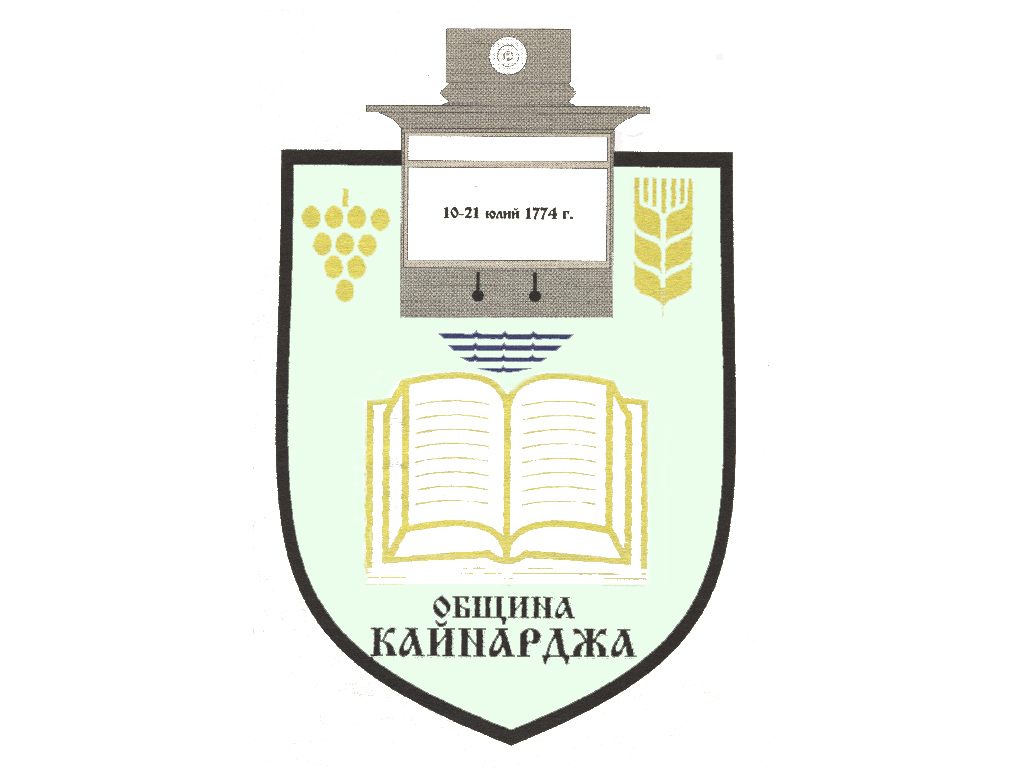 ДОКЛАДот заседание на временна комисия за „Избор на съдебни заседатели за Окръжен съд-Силистра” създадена с Решение № 242 по Протокол № 37 от 29.04.2022 год. на Общински съвет КайнарджаДнес, 04.08.2022 г. от 14.00 часа в Общински съвет Кайнарджа,на основание чл.68а, ал.3 от Закона за съдебната власт и чл.27, ал.2 от Правилника за организацията и дейността на Общински съвет Кайнарджа, създадена с Решение № 242 по Протокол № 37 от 29.04.2022 г. на Общински съвет Кайнарджа, в състав:Председател: Румяна Стефанова Върбанова- общински съветник;Член: Добромир Добрев Ковачев- общински съветник;Член: Сунай Невзатов Исмаилов – общински съветникПрисъстваха всички членове на временната комисия.Съобразявайки се с разпоредбата на чл.68а, ал.3 от Закона за съдебната власт,комисията се събра с цел провеждане на изслушване на допуснатите кандидати за съдебни заседатели към Окръжен съд Силистра.Членовете на комисията поканиха присъстващите кандидати за съдебни заседатели в заседателната зала на Общински съвет Кайнарджа. Председателят на комисията Румяна Стефанова Върбанова откри заседанието представяйки членовете на комисията и запознавайки присъстващите кандидати с начина на протичане на самото изслушване. Уточнено бе, че изслушването ще се проведе по азбучен ред на явилите се кандидати, както следва:Бейдже Бейджет ИлмиЙордан Милков ЙордановПреди започване на самото изслушване, председателят на комисията запозна членове й, че в срока по чл.68а, ал.2 от Закона за съдебната власт юридически лица с нестопанска цел, определени за извършване на общественополезна дейност, не са представили в Общинския съвет становища за кандидатите, включващи и въпроси,които да им бъдат поставяни.По време на изслушването всеки един от кандидатите се представи пред комисията. Отговаряха на въпроси, свързани с дейността на съдебните заседатели-като мандатност, времева ангажираност, познания във връзка с организацията на работата на Окръжен съд Силистра. Всички те заявиха, че няма да имат проблем от страна на работодатели, или пък на близки и познати за които евентуално биха полагали грижи, при необходимост от явяване в съдебно заседание. Всеки един от кандидатите за съдебни заседатели бе информиран, че на предстоящата сесия на Общинския съвет на …..08.2022 год.,неговата кандидатура ще бъде гласувана, а в последствие всички кандидатури до края на месец август ще бъдат изпратени до Апелативен съд-Варна, за окончателно произнасяне. След това предстои полагането на клетва, а мандатът им започва да тече от 01.01.2023 год.Комисията констатира, че кандидатите за съдебни заседатели към Окръжен съд-Силистра са мотивирани и с желание да изпълняват функциите на „съдебен заседател”.Комисията възложи на председателя й, да изготви докладна записка и в законоустановения срок да я внесе за разглеждане на предстоящото заседание на Общински съвет Кайнарджа на 31.08.2022 година.Комисията приключи своята работа в 16.00 часа.Подписи:1.Председател: Румяна Стефанова Върбанова		…………………………….            2. Член: Добромир Добрев Ковачев			…………………………….3.Член: Сунай Невзатов Исмаилов 			…………………………….